▣ Write your name below to match your name as it appears in your passport. 1. Name: ________________________  ________________________  _____________________Last Name (Family Name)            First Name            Middle Name※ Name in Chinese character if you have: _____________________2. Gender: □ Female □ Male3. Date of Birth: ____/____/_____  4. Age: _____ 5. Passport Number: _______________________(DD) (MM) (YYYY)6. Place of Birth: _________/_________7.      Country of Citizenship: ______________________(City)    (Country)8. Desired Program at Silla University  □ Bachelor’s □ Master’s □ Doctoral ※ Desired Major: _____________________________________□ Bachelor’s in Korean Studies Major □ Korean Language Course1. Name of Home Institution:__________________________________________________________2. Address of Home Institution:________________________________________________________3. Major:_______________________4. Classification: □ fresh □ soph □ Jr □ Sr 5. Expected Date of Graduation: _________ /_________(MM)   (YYYY)1. Current Address in Korea if you stay in Korea nowNumber and street:__________________________________________________________________City:__________________ State: __________________ Zip: __________________ Country: Korea2. Current Address in your countryNumber and street: __________________________________________________________________City: ______________State: _______________Zip: _____________Country: __________________3. Current Telephone: ______________________  e-mail address: ___________________________4. Emergency Contact Person (Name in full) :_____________________________________________Number and street : _________________________________________________________________City: ______________State: _______________Zip: _____________Country: __________________Relationship:_____________________________ Telephone: ________________________________1. Do you have any type of disability? □ Yes □ NoIf yes, please specify: ________________________________________________________________2. Do you have any allergies or other medical requirements? □ Yes □ NoIf yes, please specify: ________________________________________________________________3. If you have any pre-existing medical conditions, please give details.1. What is your native language?_______________________________________________________2. Circle one of the numbers which shows your language ability in each section.(※ 4→Excellent, 3→Good, 2→Fair, 1→Poor) ▪ I understand that Silla University (SU) collects and uses all the personal information on this application form for academic administrative purpose only and it can be used semi permanent.I authorize SU provide the applicant's personal information to third party under relevant law of personal information protection when it's requested by third partyDate (MM-DD-YYYY):______________________ Signature: _______________________________(unsigned applications cannot be considered) ▪ I hereby apply for SU as an international student and pledge to comply with the regulations of SU while I study at SU. a) To refrain from violating any of the regulations of SU, and to do my best in my studies in order to achieve the aims of the program. b) To accept responsibility for payment of any debts I may incur in Korea. I certify that the information contained in this application is correct to the extent of my knowledge and belief. Date (MM-DD-YYYY):_____________________ Signature: ________________________________(unsigned applications cannot be considered) ※ All Entrance application documents will not be turned back regardless result of success or failure of entrance. 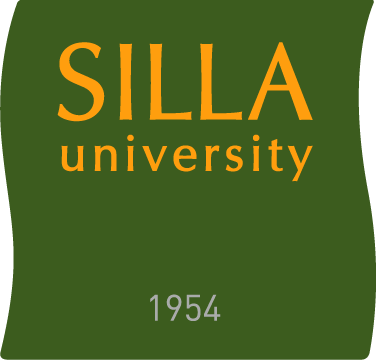 Silla University APPLICATION FORM Office of International Affairs, Silla University140 Baeyang-daero (Blvd) 700beon-gil(Rd), Sasang-gu, Busan, Korea (Zip code: 46958) Tel :+82-51-999-5511(5515), Fax : +82-51-999-5519Website : http://globalen.silla.ac.krE-mail : jwchoi@silla.ac.kr ; alexandra@silla.ac.krPlease, fill in the following information completely and clearly in block letters.Please, fill in the following information completely and clearly in block letters.Please, fill in the following information completely and clearly in block letters.PERSONAL DETAILSFAMILY DETAILS NumberNameRelationshipAgeJobTelephone12345HOME INSTITUTIONADDRESSHEALTH AND MEDICAL INFORMATIONLANGUAGE PROFICIENCYLanguageSpeakingSpeakingSpeakingSpeakingListeningListeningListeningListeningReadingReadingReadingReadingWritingWritingWritingWritingKorean4321432143214321English4321432143214321Other(            )Other(            )4321432143214321EDUCATIONAL BACKGROUNDSchoolSchool InformationPeriodSecondary Education (High School)Name : Location : From : (MM,YYYY)To : (MM,YYYY) UndergraduateEducationName :Location : From : (MM,YYYY)To : (MM,YYYY)GraduateEducationName :Location : From : (MM,YYYY)To : (MM,YYYY) VALIDATION■ Post the completed application form and all relevant documents to the following address:Office of International Affairs, Silla University 140 Baeyang-daero (Blvd) 700beon-gil(Rd), Sasang-gu, Busan, Korea (Zip code: 46958)Tel : +82-51-999-5511(5515), Fax : +82-51-999-5519